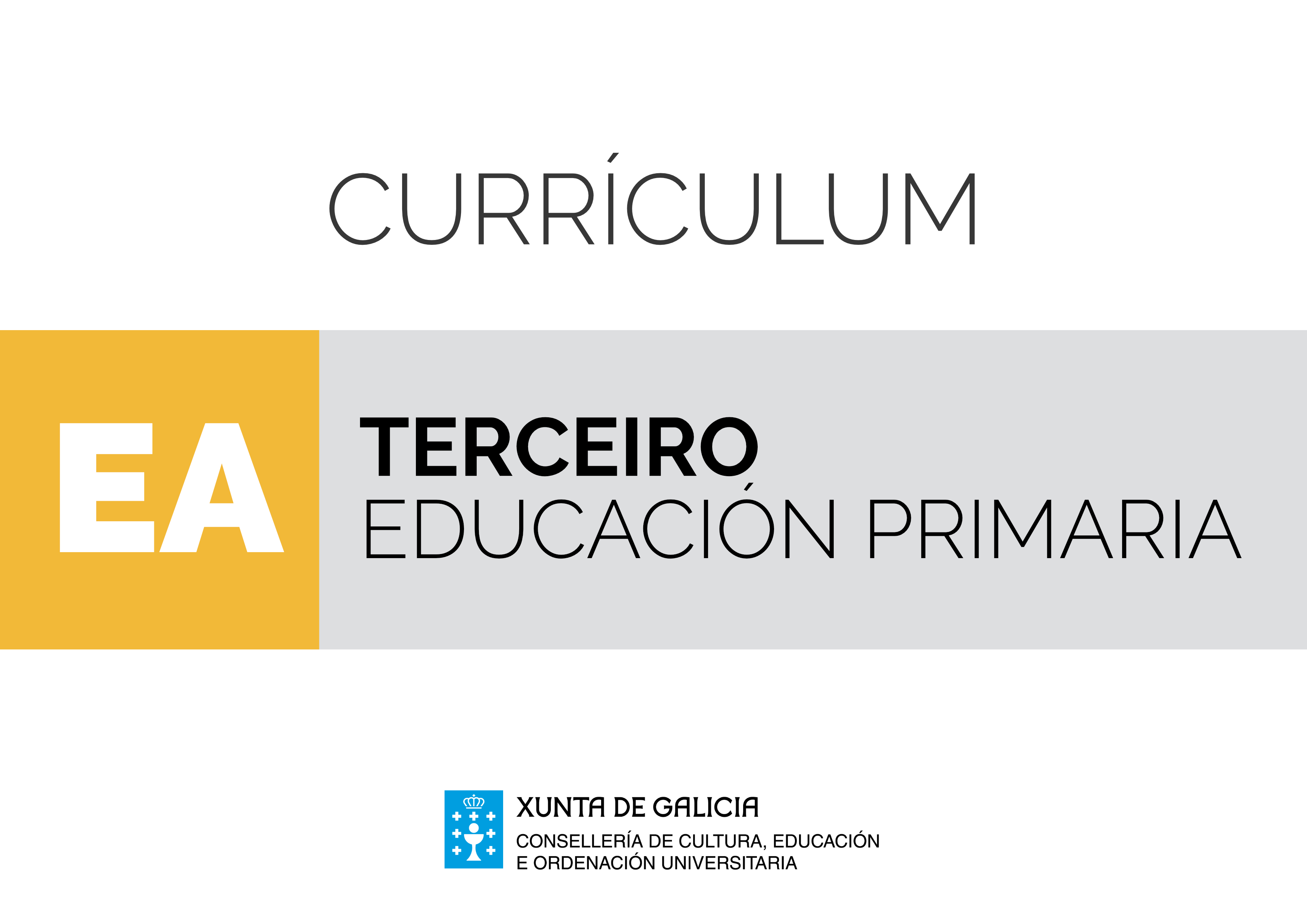 Disciplinas específicasÁrea de Educación ArtísticaÁ hora de abordar a Educación artística, que nesta etapa engloba a Educación musical e a Educación plástica, teremos en conta que as diferentes manifestacións artísticas teñen unha presenza constante no contorno e na vida das persoas formando parte de múltiples aspectos da súa socialización e da súa comunicación.A Educación artística é de especial importancia, xa que o tratamento da información visual e musical na vida cotiá xera e precisa capacidades de pensamento crítico. A educación artística posibilita o desenvolvemento da creatividade, da imaxinación, da autonomía, a percepción, a motricidade, a sensibilidade estética, a expresión persoal, a capacidade comunicativa e a socialización etc., e todas elas están relacionadas co obxectivo de axudar a filtrar os nosos encontros cos produtos visuais e musicais.Por outra banda, é de grande relevancia ensinar ao alumnado a interpretación e a análise crítica, para o facer consciente de que todas as formas de arte son expresión de ideas, sentimentos, crenzas e actitudes da persoa que, ademais de seren reveladoras da súa identidade, son un axente reconfigurador.Nesta etapa, a área artística sitúase nun lugar privilexiado para a transversalidade, para a conexión natural con outras áreas do currículo, colaborando nunha comprensión da realidade e nunha satisfacción maiores. Permite, ademais, achegarse á mirada das demais persoas, á diversidade de maneiras de experimentar o mundo, que se manifestaron e se manifestan nos produtos da cultura musical e visual.Xunto coa dimensión reflexiva darémoslle importancia tamén á produción de obras ou traballos por parte do alumnado, feito no que se centran algúns dos estándares deste currículo, xa que entendemos que o seu tratamento competencial só se pode desenvolver tendo como obxectivo que o alumnado sexa protagonista final dos produtos de aprendizaxe.Xa que logo, para desenvolver este currículo tivemos en conta a total integración nel da aprendizaxe por competencias, de xeito que o profesorado poida utilizar este documento como guía e base da adquisición de competencias do seu alumnado, obxectivo primordial deste enfoque.Para isto, é imprescindible que o proceso de ensino e aprendizaxe parta dunha planificación rigorosa, elixindo métodos didácticos que se axusten ao nivel inicial do alumno ou da alumna e ás súas condicións socioculturais. Estes métodos deben partir da perspectiva do persoal docente como orientador, promotor e facilitador do desenvolvemento competencial no alumnado, enfocándose á realización de tarefas ou situacións-problema, propostas cun obxectivo concreto, que o alumno ou a alumna deben resolver.Así mesmo, deben ter en conta a atención á diversidade e o respecto polos distintos ritmos e estilos de aprendizaxe, mediante prácticas de traballo individual e cooperativo.A aprendizaxe por competencias na que se basea o currículo require metodoloxías activas e contextualizadas, e proponse, por isto, introducir estratexias interactivas, proxectos colaborativos co uso das novas tecnoloxías e facendo fincapé na creación de produtos reais que teñan efecto na comunidade educativa.Faise necesaria unha implicación do profesorado na creación de materiais adecuados a estes modelos de aprendizaxe, así como un compromiso co desenvolvemento destas metodoloxías na aula, feito que leva consigo un importante nivel de coordinación de todos os membros da comunidade educativa -en particular as familias-, unha reflexión e a avaliación dos resultados, para definir melloras posteriores.Por último, para facilitar a concreción curricular tanto na área de Música como na de Educación plástica establécense tres bloques de contidos. Non obstante, deben entenderse como un conxunto e desenvolverse de forma global, tendo en conta as conexións internas tanto con respecto ao curso como ao longo da etapa.Educación plástica Bloque 1. Educación audiovisual. Está dedicado ao estudo da imaxe en todas as súas manifestacións, tanto visual como audiovisual. Neste bloque ten moita importancia a contribución que fan as tecnoloxías da información e da comunicación (TIC) ao mundo da imaxe.Bloque 2. Expresión artística. Este bloque recolle a exploración dos elementos propios da linguaxe plástica e visual, así como o tratamento dos materiais. Abrangue tamén as posibilidades para expresar o sentido e o percibido con creacións artísticas propias, despois da planificación.Bloque 3. Debuxo xeométrico. Atopamos aquí un desenvolvemento gráfico dos coñecementos adquiridos na área de matemáticas, no epígrafe de xeometría, polo que a competencia matemática e científico-tecnolóxica estará moi presente.Educación musicalBloque 1. A escoita. Procúrase que o alumnado tome conciencia dos sons que do seu ámbito, así como das posibilidades sonoras dos materiais e dos obxectos do seu contexto. Faise fincapé na audición activa de manifestacións musicais de distintas orixes e no respecto no proceso da audición.Bloque 2. A interpretación musical. O alumnado é protagonista absoluto neste bloque, cuxo obxectivo é a creación de produtos musicais de diferentes estilos, usando diversas técnicas compositivas e con finalidades distintas. Centrámonos tamén en que o alumnado valore o traballo colaborativo, o respecto cara ás demais persoas e a avaliación con intención de mellorar.Bloque 3. A música, o movemento e a danza. Este derradeiro bloque está destinado ao desenvolvemento da expresividade e a creatividade do alumnado desde o coñecemento e a práctica da danza. Comézase pola coordinación motriz e a conciencia do desprazamento no espazo, e chégase finalmente ao nivel de creación e expresión de sentimentos co movemento.ÁREAEDUCACIÓN ARTÍSTICA (EDUCACIÓN PLÁSTICA)EDUCACIÓN ARTÍSTICA (EDUCACIÓN PLÁSTICA)CURSOTERCEIROObxectivosContidosCriterios de avaliaciónEstándares de aprendizaxeCompetencias claveBLOQUE 1. EDUCACIÓN AUDIOVISUALBLOQUE 1. EDUCACIÓN AUDIOVISUALBLOQUE 1. EDUCACIÓN AUDIOVISUALBLOQUE 1. EDUCACIÓN AUDIOVISUALBLOQUE 1. EDUCACIÓN AUDIOVISUALejB1.1. Establecemento de protocolos de actuación na observación das obras artísticas. B1.2. Valoración do coñecemento de diferentes códigos artísticos como medio de expresión de ideas. B1.1 Describir as características dos elementos presentes no contexto e as sensacións que as obras artísticas provocan. EPB1.1.1 Establece unha orde ou pautas para seguir no procedemento de observación dos elementos do contexto, e na súa comunicación oral ou escrita. CCLCAA ejB1.1. Establecemento de protocolos de actuación na observación das obras artísticas. B1.2. Valoración do coñecemento de diferentes códigos artísticos como medio de expresión de ideas. B1.1 Describir as características dos elementos presentes no contexto e as sensacións que as obras artísticas provocan. EPB1.1.2. Describe as características dos feitos artísticos e as sensacións que as obras provocan. e expresa as súas apreciacións persoais cun criterio artístico. CCLCCECejB1.1. Establecemento de protocolos de actuación na observación das obras artísticas. B1.2. Valoración do coñecemento de diferentes códigos artísticos como medio de expresión de ideas. B1.1 Describir as características dos elementos presentes no contexto e as sensacións que as obras artísticas provocan. EPB1.1.3. Identifica e coñece os termos propios da linguaxe plástica. CCLCCECejB1.3. Interpretación e valoración da información que proporcionan as imaxes no contexto social e comunicación das apreciacións obtidas. B1.4. Indagación sobre diferentes maneiras de representar o espazo.B1.2. Interpretar o contido das imaxes e representacións do espazo presentes no contexto, con identificación das posicións dos elementos plásticos no espazo. EPB1.2.1. Interpreta e valora a información que ofrecen as imaxes no contexto social e comunica as sensacións, elaborando informacións básicas.CCLCCECejB1.3. Interpretación e valoración da información que proporcionan as imaxes no contexto social e comunicación das apreciacións obtidas. B1.4. Indagación sobre diferentes maneiras de representar o espazo.B1.2. Interpretar o contido das imaxes e representacións do espazo presentes no contexto, con identificación das posicións dos elementos plásticos no espazo. EPB1.2.2. Identifica a posición dos elementos plásticos tendo en conta as técnicas espaciais. CCECCCLjbB1.5. Observación dos materiais empregados nas obras plásticas. B1.6. Exploración de calidades dos materiais (transparencia, rugosidade, lixeireza etc.) e tratamento convencional e sinxelo de texturas, formas e cores sobre diferentes soportes. B1.3. Clasificar texturas, formas e cores atendendo a distintos criterios. EPB1.3.1. Clasifica texturas e tonalidades de formas naturais e artificiais exploradas desde diferentes ángulos e posicións.CCECCCLjbB1.5. Observación dos materiais empregados nas obras plásticas. B1.6. Exploración de calidades dos materiais (transparencia, rugosidade, lixeireza etc.) e tratamento convencional e sinxelo de texturas, formas e cores sobre diferentes soportes. B1.3. Clasificar texturas, formas e cores atendendo a distintos criterios. EPB1.3.2. Clasifica texturas, formas e cores atendendo a criterios de similitude ou diferenza.CCECCCLjbB1.5. Observación dos materiais empregados nas obras plásticas. B1.6. Exploración de calidades dos materiais (transparencia, rugosidade, lixeireza etc.) e tratamento convencional e sinxelo de texturas, formas e cores sobre diferentes soportes. B1.3. Clasificar texturas, formas e cores atendendo a distintos criterios. EPB1.3.3. Diferencia e recoñece as diferentes texturas, liñas, formas e cores nas composicións artísticas. CCECCCLjabB1.7. Descrición de profesionais relacionados/as coas artes plásticas e visuais. B1.8. Procura de información sobre as manifestacións culturais e artísticas do contexto.B1.4. Identificar e valorar recoñecidos/as autores/as e as súas obras máis significativas, facendo fincapé na cultura propia. EPB1.4.1. Describe varias profesións relacionadas coas artes plásticas. CCECCSCCCLjabB1.7. Descrición de profesionais relacionados/as coas artes plásticas e visuais. B1.8. Procura de información sobre as manifestacións culturais e artísticas do contexto.B1.4. Identificar e valorar recoñecidos/as autores/as e as súas obras máis significativas, facendo fincapé na cultura propia. EPB1.4.2. Procura información sobre artistas plásticos/as da cultura propia e de outras, e sobre a súa obra.CCECCSCCAAjabB1.7. Descrición de profesionais relacionados/as coas artes plásticas e visuais. B1.8. Procura de información sobre as manifestacións culturais e artísticas do contexto.B1.4. Identificar e valorar recoñecidos/as autores/as e as súas obras máis significativas, facendo fincapé na cultura propia. EPB1.4.3. Amosa interese por coñecer formas de expresión de autores/as e a súa obra, empregando as tecnoloxías da información.CCECCSCCDjabB1.7. Descrición de profesionais relacionados/as coas artes plásticas e visuais. B1.8. Procura de información sobre as manifestacións culturais e artísticas do contexto.B1.4. Identificar e valorar recoñecidos/as autores/as e as súas obras máis significativas, facendo fincapé na cultura propia. EPB1.4.4. Relaciona artistas coas obras máis representativas.CCECCSCCCLBLOQUE 2. EXPRESIÓN ARTÍSTICABLOQUE 2. EXPRESIÓN ARTÍSTICABLOQUE 2. EXPRESIÓN ARTÍSTICABLOQUE 2. EXPRESIÓN ARTÍSTICABLOQUE 2. EXPRESIÓN ARTÍSTICAjbB2.1. Planificación e organización para axustar o proceso de creación individual e en grupo ás intencións previstas, seleccionando adecuadamente os materiais, os instrumentos e as técnicas. B2.2. Elaboración de imaxes usando técnicas e recursos diversos. B2.3. Construción de estruturas con volume. B2.1.Utilizar instrumentos, técnicas e materiais adecuados para alcanzar un produto artístico final.EPB2.1.1. Utiliza cores (primarias e mesturadas) e tonalidades cunha intención estética, manexando diferentes técnicas. CCECCAAjbB2.1. Planificación e organización para axustar o proceso de creación individual e en grupo ás intencións previstas, seleccionando adecuadamente os materiais, os instrumentos e as técnicas. B2.2. Elaboración de imaxes usando técnicas e recursos diversos. B2.3. Construción de estruturas con volume. B2.1.Utilizar instrumentos, técnicas e materiais adecuados para alcanzar un produto artístico final.EPB2.1.2. Manexa lapis de cores, témperas, rotuladores, sombreamento, acuarelas etc.) para a composición de obras.CCECCAAjbB2.1. Planificación e organización para axustar o proceso de creación individual e en grupo ás intencións previstas, seleccionando adecuadamente os materiais, os instrumentos e as técnicas. B2.2. Elaboración de imaxes usando técnicas e recursos diversos. B2.3. Construción de estruturas con volume. B2.1.Utilizar instrumentos, técnicas e materiais adecuados para alcanzar un produto artístico final.EPB2.1.3. Manexa material diverso nas producións plásticas, explorando diversas técnicas e actividades manipulativas. CCECCAAjbB2.1. Planificación e organización para axustar o proceso de creación individual e en grupo ás intencións previstas, seleccionando adecuadamente os materiais, os instrumentos e as técnicas. B2.2. Elaboración de imaxes usando técnicas e recursos diversos. B2.3. Construción de estruturas con volume. B2.1.Utilizar instrumentos, técnicas e materiais adecuados para alcanzar un produto artístico final.EPB2.1.4. Practica o recorte e pega materiais de diferentes texturas. CCECCAAjbB2.1. Planificación e organización para axustar o proceso de creación individual e en grupo ás intencións previstas, seleccionando adecuadamente os materiais, os instrumentos e as técnicas. B2.2. Elaboración de imaxes usando técnicas e recursos diversos. B2.3. Construción de estruturas con volume. B2.1.Utilizar instrumentos, técnicas e materiais adecuados para alcanzar un produto artístico final.EPB2.1.5. Completa figuras seguindo as liñas como guía.CCECCAAjbB2.1. Planificación e organización para axustar o proceso de creación individual e en grupo ás intencións previstas, seleccionando adecuadamente os materiais, os instrumentos e as técnicas. B2.2. Elaboración de imaxes usando técnicas e recursos diversos. B2.3. Construción de estruturas con volume. B2.1.Utilizar instrumentos, técnicas e materiais adecuados para alcanzar un produto artístico final.EPB2.1.6. Combina técnicas de picado, encartado e pegado.CCECCAAjbB2.1. Planificación e organización para axustar o proceso de creación individual e en grupo ás intencións previstas, seleccionando adecuadamente os materiais, os instrumentos e as técnicas. B2.2. Elaboración de imaxes usando técnicas e recursos diversos. B2.3. Construción de estruturas con volume. B2.1.Utilizar instrumentos, técnicas e materiais adecuados para alcanzar un produto artístico final.EPB2.1.7. Utiliza a cuadrícula como referencia para copiar e representar modelos, de maneira proporcionada. CCECCAAjbB2.1. Planificación e organización para axustar o proceso de creación individual e en grupo ás intencións previstas, seleccionando adecuadamente os materiais, os instrumentos e as técnicas. B2.2. Elaboración de imaxes usando técnicas e recursos diversos. B2.3. Construción de estruturas con volume. B2.1.Utilizar instrumentos, técnicas e materiais adecuados para alcanzar un produto artístico final.EPB2.1.8. Usa a técnica de colaxe con limpeza e precisión, manexando diferentes técnicas. CCECCAAjbB2.1. Planificación e organización para axustar o proceso de creación individual e en grupo ás intencións previstas, seleccionando adecuadamente os materiais, os instrumentos e as técnicas. B2.2. Elaboración de imaxes usando técnicas e recursos diversos. B2.3. Construción de estruturas con volume. B2.1.Utilizar instrumentos, técnicas e materiais adecuados para alcanzar un produto artístico final.EPB2.1.9. Fai composicións correctamente a partir do eixe de simetría.CCECCMCCTjbB2.1. Planificación e organización para axustar o proceso de creación individual e en grupo ás intencións previstas, seleccionando adecuadamente os materiais, os instrumentos e as técnicas. B2.2. Elaboración de imaxes usando técnicas e recursos diversos. B2.3. Construción de estruturas con volume. B2.1.Utilizar instrumentos, técnicas e materiais adecuados para alcanzar un produto artístico final.EPB2.1.10. Crea imaxes tridimensionais co recorte e o pegado.CCECCAAjbB2.1. Planificación e organización para axustar o proceso de creación individual e en grupo ás intencións previstas, seleccionando adecuadamente os materiais, os instrumentos e as técnicas. B2.2. Elaboración de imaxes usando técnicas e recursos diversos. B2.3. Construción de estruturas con volume. B2.1.Utilizar instrumentos, técnicas e materiais adecuados para alcanzar un produto artístico final.EPB2.1.11. Debuxa a figura humana, usando a cuadrícula para alcanzar as proporcións axeitadas. CCECCMCCTajB2.4. Selección e uso responsable de materiais apropiados segundo as súas posibilidades plásticas e o fin para o que se previron.B2.5. Establecemento de protocolos de actuacións no proceso de creación individual e/ou colectiva.B2.2. Coidar o material e os espazos e utilizalos adecuadamente. EPB2.2.1. Coida e utiliza adecuadamente os recursos de traballo.CCECCSCacB2.6. Respecto polas normas e pola repartición de tarefas establecidas no grupo. B2.7. Respecto polas ideas e os traballos individuais. B2.3. Respectar e valorar o traballo individual e en grupo.EPB2.3.1. Leva a cabo proxectos en grupo respectando as ideas das demais persoas e colaborando coas tarefas  que lle foran encomendadas.CSCCCECCAAjiB2.8. Utilización de recursos dixitais para a elaboración de producións artísticas. B2.9. Compilación de imaxes para complementar textos (carteis, anuncios, esquemas etc.). B2.4. Utilizar as tecnoloxías da información e da comunicación para buscar material para as creacións propias ou colectivas.EPB2.4.1. Utiliza as tecnoloxías da información e da comunicación para documentarse sobre o seu contexto cultural e artístico.CCECCDjiB2.8. Utilización de recursos dixitais para a elaboración de producións artísticas. B2.9. Compilación de imaxes para complementar textos (carteis, anuncios, esquemas etc.). B2.4. Utilizar as tecnoloxías da información e da comunicación para buscar material para as creacións propias ou colectivas.EPB2.4.2. Utiliza as tecnoloxías da información e da comunicación para buscar material para as súas creacións artísticas.CCECCDÁREAEDUCACIÓN ARTÍSTICA (EDUCACIÓN MUSICAL)EDUCACIÓN ARTÍSTICA (EDUCACIÓN MUSICAL)CURSOTERCEIROObxectivosContidosCriterios de avaliaciónEstándares de aprendizaxeCompetencias claveBLOQUE 1. ESCOITABLOQUE 1. ESCOITABLOQUE 1. ESCOITABLOQUE 1. ESCOITABLOQUE 1. ESCOITAjdoB1.1. Audición activa dunha selección de pezas instrumentais e vocais de diferentes estilos e culturas, adaptadas á idade do alumnado.B1.2. Asistencia a algunha representación musical.B1.3. Interese polo repertorio tradicional de Galicia e das zonas de procedencia dos compañeiros e das compañeiras.B1.4. Audición de obras musicais de distintas características e procedencias.B1.5. Actitude atenta e silenciosa, e respecto polas normas de comportamento durante a audición de música e na asistencia a representacións.B1.1. Utilizar a escoita musical para indagar nas posibilidades do son e coñecer exemplos de obras variadas da nosa e doutras culturas.EMB1.1.1. Expresa as súas apreciacións persoais sobre o feito artístico musical.CCLCCECjdoB1.1. Audición activa dunha selección de pezas instrumentais e vocais de diferentes estilos e culturas, adaptadas á idade do alumnado.B1.2. Asistencia a algunha representación musical.B1.3. Interese polo repertorio tradicional de Galicia e das zonas de procedencia dos compañeiros e das compañeiras.B1.4. Audición de obras musicais de distintas características e procedencias.B1.5. Actitude atenta e silenciosa, e respecto polas normas de comportamento durante a audición de música e na asistencia a representacións.B1.1. Utilizar a escoita musical para indagar nas posibilidades do son e coñecer exemplos de obras variadas da nosa e doutras culturas.EMB1.1.2. Manifesta as sensacións, as impresións e os sentimentos que lle provoca a audición dunha peza musical.CCLCCECjdoB1.1. Audición activa dunha selección de pezas instrumentais e vocais de diferentes estilos e culturas, adaptadas á idade do alumnado.B1.2. Asistencia a algunha representación musical.B1.3. Interese polo repertorio tradicional de Galicia e das zonas de procedencia dos compañeiros e das compañeiras.B1.4. Audición de obras musicais de distintas características e procedencias.B1.5. Actitude atenta e silenciosa, e respecto polas normas de comportamento durante a audición de música e na asistencia a representacións.B1.1. Utilizar a escoita musical para indagar nas posibilidades do son e coñecer exemplos de obras variadas da nosa e doutras culturas.EMB1.1.3. Coñece, entende e cumpre as normas de comportamento en audicións e representacións musicais.CSCjdoB1.1. Audición activa dunha selección de pezas instrumentais e vocais de diferentes estilos e culturas, adaptadas á idade do alumnado.B1.2. Asistencia a algunha representación musical.B1.3. Interese polo repertorio tradicional de Galicia e das zonas de procedencia dos compañeiros e das compañeiras.B1.4. Audición de obras musicais de distintas características e procedencias.B1.5. Actitude atenta e silenciosa, e respecto polas normas de comportamento durante a audición de música e na asistencia a representacións.B1.1. Utilizar a escoita musical para indagar nas posibilidades do son e coñecer exemplos de obras variadas da nosa e doutras culturas.EMB1.1.4. Identifica manifestacións artísticas propias de Galicia.CAACCECjB1.6. Recoñecemento de calidades dos sons: intensidade, duración, altura e timbre.B1.7. Acento e pulso.B1.2. Identificar e describir as características de elementos musicais e calidades dos sons do contexto.EMB1.2.1. Describe e dá información salientable sobre elementos da linguaxe musical presentes nas manifestacións musicais e nos sons do contexto.CCECCMCCTjB1.8. Elementos musicais. Tempo e matices: forte, piano e mezzoforte.B1.9. Identificación dos rexistros de voces graves e agudas, así coma das posibles agrupacións vocais e instrumentais (solista, dúo, trío e coro).B1.10. Compases binarios e ternarios.B1.3. Analizar a organización de obras musicais sinxelas e describir os elementos que as compoñen.EMB1.3.1. Distingue tipos de voces e instrumentos, e agrupacións instrumentais ou vocais.CCECCAAjB1.8. Elementos musicais. Tempo e matices: forte, piano e mezzoforte.B1.9. Identificación dos rexistros de voces graves e agudas, así coma das posibles agrupacións vocais e instrumentais (solista, dúo, trío e coro).B1.10. Compases binarios e ternarios.B1.3. Analizar a organización de obras musicais sinxelas e describir os elementos que as compoñen.EMB1.3.2. Identifica e describe variacións e contrastes de velocidade e intensidade tras a escoita de obras musicais.CCECCAAjB1.11. Recoñecemento e identificación das partes dunha peza musical. Formas musicais binarias e ternarias.B1.4. Utilizar recursos gráficos durante a audición dunha peza musical.EMB1.4.1. Establece unha relación entre o que escoita e represéntao nun musicograma ou nunha partitura sinxela.CCECCAAjB1.11. Recoñecemento e identificación das partes dunha peza musical. Formas musicais binarias e ternarias.B1.4. Utilizar recursos gráficos durante a audición dunha peza musical.EMB1.4.2. Identifica as partes dunha peza musical sinxela e presenta graficamente a súa estrutura.CCECCAAjB1.11. Recoñecemento e identificación das partes dunha peza musical. Formas musicais binarias e ternarias.B1.4. Utilizar recursos gráficos durante a audición dunha peza musical.EMB1.4.3. Representa graficamente, con linguaxe convencional ou non, os trazos característicos da música escoitada.CCECCAACCLBLOQUE 2. INTERPRETACIÓN MUSICALBLOQUE 2. INTERPRETACIÓN MUSICALBLOQUE 2. INTERPRETACIÓN MUSICALBLOQUE 2. INTERPRETACIÓN MUSICALBLOQUE 2. INTERPRETACIÓN MUSICALjbB2.1. Lectura e interpretación de pezas instrumentais e cancións sinxelas de maneira colectiva, con ou sen acompañamento, con distintos tipos de grafías.B2.2. Frauta doce: dixitación da escala de dó sen alteracións.B2.3. Iniciación aos instrumentos de placas Orff en acompañamentos de pezas sinxelas.B2.4. Rexistro da música creada na aula mediante gravacións para a súa escoita posterior e a súa valoración.B2.5. Dobre barra e DC.B2.6. Ditados rítmicos con grafías de negra, branca, redonda e corchea, e os seus silencios.B2.7. Ditados melódicos sinxelos.B2.1. Interpretar un repertorio básico de cancións e pezas instrumentais, en solitario ou en grupo, mediante a voz ou instrumentos, utilizando a linguaxe musical.EMB2.1.1. Utiliza de xeito correcto a linguaxe musical traballada para a interpretación de obras.CCECCAAjbB2.1. Lectura e interpretación de pezas instrumentais e cancións sinxelas de maneira colectiva, con ou sen acompañamento, con distintos tipos de grafías.B2.2. Frauta doce: dixitación da escala de dó sen alteracións.B2.3. Iniciación aos instrumentos de placas Orff en acompañamentos de pezas sinxelas.B2.4. Rexistro da música creada na aula mediante gravacións para a súa escoita posterior e a súa valoración.B2.5. Dobre barra e DC.B2.6. Ditados rítmicos con grafías de negra, branca, redonda e corchea, e os seus silencios.B2.7. Ditados melódicos sinxelos.B2.1. Interpretar un repertorio básico de cancións e pezas instrumentais, en solitario ou en grupo, mediante a voz ou instrumentos, utilizando a linguaxe musical.EMB2.1.2. Traduce á linguaxe musical convencional melodías e ritmos sinxelos.CCECCAACMCCTjbB2.1. Lectura e interpretación de pezas instrumentais e cancións sinxelas de maneira colectiva, con ou sen acompañamento, con distintos tipos de grafías.B2.2. Frauta doce: dixitación da escala de dó sen alteracións.B2.3. Iniciación aos instrumentos de placas Orff en acompañamentos de pezas sinxelas.B2.4. Rexistro da música creada na aula mediante gravacións para a súa escoita posterior e a súa valoración.B2.5. Dobre barra e DC.B2.6. Ditados rítmicos con grafías de negra, branca, redonda e corchea, e os seus silencios.B2.7. Ditados melódicos sinxelos.B2.1. Interpretar un repertorio básico de cancións e pezas instrumentais, en solitario ou en grupo, mediante a voz ou instrumentos, utilizando a linguaxe musical.EMB2.1.3. Interpreta pezas vocais e instrumentais sinxelas con distintos agrupamentos con e sen acompañamento.CCECCSCjbB2.1. Lectura e interpretación de pezas instrumentais e cancións sinxelas de maneira colectiva, con ou sen acompañamento, con distintos tipos de grafías.B2.2. Frauta doce: dixitación da escala de dó sen alteracións.B2.3. Iniciación aos instrumentos de placas Orff en acompañamentos de pezas sinxelas.B2.4. Rexistro da música creada na aula mediante gravacións para a súa escoita posterior e a súa valoración.B2.5. Dobre barra e DC.B2.6. Ditados rítmicos con grafías de negra, branca, redonda e corchea, e os seus silencios.B2.7. Ditados melódicos sinxelos.B2.1. Interpretar un repertorio básico de cancións e pezas instrumentais, en solitario ou en grupo, mediante a voz ou instrumentos, utilizando a linguaxe musical.EMB2.1.4. Toma conciencia dos erros cometidos e amosa interese por mellorar.CAAjbB2.8. Improvisación de esquemas rítmicos e melódicos sobre bases musicais dadas.B2.9. Creación guiada de pezas musicais sinxelas a partir de elementos dados.B2.2. Explorar estruturas musicais e seleccionar e combinar ideas musicais dentro de estruturas sinxelas entre varias dadas, co obxectivo de crear un produto musical propio individual ou grupal.EMB2.2.1. Crea unha peza musical sinxela a partir da selección, a combinación e a organización dunha serie de elementos dados previamente, coñecidos e/ou manexados.CAACCECCSIEEjbB2.8. Improvisación de esquemas rítmicos e melódicos sobre bases musicais dadas.B2.9. Creación guiada de pezas musicais sinxelas a partir de elementos dados.B2.2. Explorar estruturas musicais e seleccionar e combinar ideas musicais dentro de estruturas sinxelas entre varias dadas, co obxectivo de crear un produto musical propio individual ou grupal.EMB2.2.2. Amosa respecto e responsabilidade no traballo individual e colectivo.CSCjdB2.10. Recreación musical e sonorización dun texto oral ou escrito.B2.11. Sonorización de imaxes ou representacións dramáticas usando materiais, instrumentos e dispositivos electrónicos.B2.12. Construción dun instrumento.B2.3. Explorar e utilizar as posibilidades sonoras e expresivas de diversos materiais, instrumentos e dispositivos electrónicos.EMB2.3.1. Emprega instrumentos materiais e dispositivos electrónicos para crear pezas musicais sinxelas e para a sonorización de imaxes e representacións dramáticas.CAACDCCECjdB2.10. Recreación musical e sonorización dun texto oral ou escrito.B2.11. Sonorización de imaxes ou representacións dramáticas usando materiais, instrumentos e dispositivos electrónicos.B2.12. Construción dun instrumento.B2.3. Explorar e utilizar as posibilidades sonoras e expresivas de diversos materiais, instrumentos e dispositivos electrónicos.EMB2.3.2. Constrúe algún instrumento orixinal ou similar a un existente.CCEC CAABLOQUE 3. MÚSICA, MOVEMENTO E DANZABLOQUE 3. MÚSICA, MOVEMENTO E DANZABLOQUE 3. MÚSICA, MOVEMENTO E DANZABLOQUE 3. MÚSICA, MOVEMENTO E DANZABLOQUE 3. MÚSICA, MOVEMENTO E DANZAjB3.1. Recoñecemento do corpo como instrumento rítmico e de expresión corporal.B3.2. Creación de pequenas coreografías para obras musicais breves e de estrutura sinxela.B3.1. Adquirir capacidades expresivas e creativas que ofrecen a expresión corporal e a danza.EMB3.1.1. Identifica e utiliza o corpo como instrumento para a expresión de sentimentos e emocións, e como forma de interacción social.CCECCAAjB3.1. Recoñecemento do corpo como instrumento rítmico e de expresión corporal.B3.2. Creación de pequenas coreografías para obras musicais breves e de estrutura sinxela.B3.1. Adquirir capacidades expresivas e creativas que ofrecen a expresión corporal e a danza.EMB3.1.2. Inventa e reproduce pequenas coreografías que corresponden coa forma interna dunha obra musical de forma sinxela binaria, ternaria e rondó.CCECCAACMCCTjdoB3.3. Reprodución de xogos motores e secuencias de movementos fixados ou inventados, procurando unha progresiva coordinación individual e colectiva.B3.4. Iniciación á interpretación de danzas tradicionais galegas e doutras culturas.B3.2. Interpretar un repertorio básico de danzas propias da cultura galega e doutras culturas.EMB3.2.1. Controla a postura e a coordinación coa música cando interpreta danzas.CCECCSCjdoB3.3. Reprodución de xogos motores e secuencias de movementos fixados ou inventados, procurando unha progresiva coordinación individual e colectiva.B3.4. Iniciación á interpretación de danzas tradicionais galegas e doutras culturas.B3.2. Interpretar un repertorio básico de danzas propias da cultura galega e doutras culturas.EMB3.2.2. Identifica, reproduce e goza interpretando danzas tradicionais galegas e doutras culturas.CCECCSCajB2.4. Selección e uso responsable de materiais apropiados segundo as súas posibilidades plásticas e o fin para o que se previron.B2.5. Establecemento de protocolos de actuacións no proceso de creación individual e/ou colectiva.B2.2. Coidar o material e os espazos e utilizalos adecuadamente. EPB2.2.1. Coida e utiliza adecuadamente os recursos de traballo.CCECCSCacB2.6. Respecto polas normas e pola repartición de tarefas establecidas no grupo. B2.7. Respecto polas ideas e os traballos individuais. B2.3. Respectar e valorar o traballo individual e en grupo.EPB2.3.1. Leva a cabo proxectos en grupo respectando as ideas das demais persoas e colaborando coas tarefas  que lle foran encomendadas.CSCCCECCAAjiB2.8. Utilización de recursos dixitais para a elaboración de producións artísticas. B2.9. Compilación de imaxes para complementar textos (carteis, anuncios, esquemas etc.). B2.4. Utilizar as tecnoloxías da información e da comunicación para buscar material para as creacións propias ou colectivas.EPB2.4.1. Utiliza as tecnoloxías da información e da comunicación para documentarse sobre o seu contexto cultural e artístico.CCECCDjiB2.8. Utilización de recursos dixitais para a elaboración de producións artísticas. B2.9. Compilación de imaxes para complementar textos (carteis, anuncios, esquemas etc.). B2.4. Utilizar as tecnoloxías da información e da comunicación para buscar material para as creacións propias ou colectivas.EPB2.4.2. Utiliza as tecnoloxías da información e da comunicación para buscar material para as súas creacións artísticas.CCECCD